1. INTRODUÇÃO[...]2. DESENVOLVIMENTO[...]3. CONCLUSÃO[...] REFERÊNCIAS	[...] 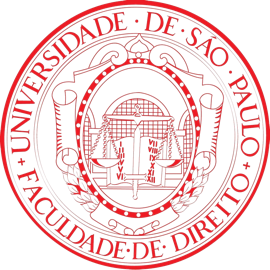 FACULDADE DE DIREITO DA UNIVERSIDADE DE SÃO PAULODEPARTAMENTO DE DIREITO INTERNACIONAL E COMPARADO (DIN)PROF. ASSOCIADO WAGNER MENEZESPROVA FINALDISCIPLINA: DIN0211 – DIREITO INTERNACIONAL PÚBLICO IALUNO/A: [Nome e Sobrenome]N.º USP: [número de matrícula]DATA: [dia/mês/ano]